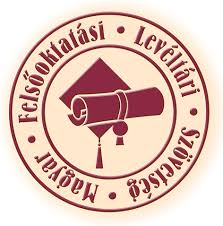 Jelölőlap a Magyar Felsőoktatás Levéltári Szövetség2017. évi tisztújításáhozAlulírott……………………………………………………………….. a Magyar Felsőoktatási Levéltári Szövetség tagja, az alábbiakat javaslom a tisztújítás jelöltjeinek listájára felvenni:Elnök (1 név):…………………………………………….…………Alelnök (1 név):…………………………………………….………… Elnökségi tagok (5 név):1.                    ………………………………………………………....2.                    ………………………………………………………....3.                    ………………………………………………………....4.                    ………………………………………………………....5.                    …………………………………………………………Dátum:………………………..         ………………………………..        a jelölő aláírásaKérjük, olvashatóan töltse ki!        A jelölőlap beküldési határideje: 2017. október 30.